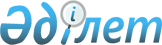 О государственных закупках товаров, работ и услуг, имеющих важное стратегическое значениеПостановление Правительства Республики Казахстан от 28 декабря 2007 года N 1319

      В соответствии с подпунктом 5) пункта 1 статьи 21 Закона Республики Казахстан от 16 мая 2002 года "О государственных закупках" и в целях достижения 100-процентной телефонизации нетелефонизированных сельских населенных пунктов с населением численностью более пятидесяти человек, а также сопутствующей модернизации сети телекоммуникаций Правительство Республики Казахстан  ПОСТАНОВЛЯЕТ : 

      1. Определить акционерное общество "Казахтелеком" поставщиком товаров, работ и услуг по телефонизации нетелефонизированных сельских населенных пунктов с населением численностью более пятидесяти человек, а также сопутствующей модернизации сети телекоммуникаций, закупка которых имеет важное стратегическое значение. 

      2. Рекомендовать акционерному обществу "Казахстанский холдинг по управлению государственными активами "Самрук" в установленном законодательством порядке обеспечить: 

      1) заключение договора о государственных закупках между акционерным обществом "Казахтелеком" и товариществом с ограниченной ответственностью "Телеком - Инвест Самрук" в пределах средств, предусмотренных республиканским бюджетом на 2007 год в сумме 2000000000 (два миллиарда) тенге; 

      2) соблюдение принципа оптимального и эффективного расходования денег, используемых в соответствии с настоящим постановлением для закупок; 

      3) принятие иных необходимых мер, вытекающих из настоящего постановления. 

      3. Настоящее постановление вводится в действие со дня подписания.        Премьер-Министр 

      Республики Казахстан 
					© 2012. РГП на ПХВ «Институт законодательства и правовой информации Республики Казахстан» Министерства юстиции Республики Казахстан
				